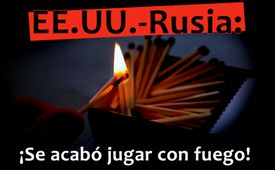 EE.UU.-Rusia: ¡Se acabó jugar con fuego!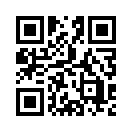 El estadounidense Ron Paul critica la política de Estados Unidos y de sus dos grandes partidos hacia Rusia. Al atacar a Rusia, la política estadounidense juega literalmente con fuego. Ya que se podría desencadenar una guerra nuclear. La polémica contra Rusia se centra en el este de Ucrania. Ron Paul: "¡En este caso, nos arriesgamos a una destrucción total por la cuestión de quién debe gobernar el este de Ucrania! ¿Se ha arriesgado alguna vez tanto por tan poco?"Ron Paul, el conocido político, médico y escritor estadounidense, se pronunció el 17 de enero de 2022 sobre el arriesgado comportamiento de la política estadounidense y de sus dos grandes partidos, republicanos y demócratas. El llamado "ataque a Rusia" es, literalmente, un juego con fuego pues podría desembocar en una guerra. Es lo que se ha dado en llamar el "Russia-bashing" que en la jerga popular significa algo así como: "Dejar a Rusia por los suelos". Esencialmente, la crítica de Paul se dirige a los políticos estadounidenses que se oponen duramente a la actitud de Rusia frente a Ucrania, ya que es EE.UU. el país que más se ha ensuciado las manos ocupando países extranjeros. Recientemente, el Secretario de Estado de EE.UU., Antony Blinken, aseguró en varias ocasiones que Ucrania goza de total apoyo estadounidense. Escuche usted mismo cómo Ron Paul critica la política de su país.

Critica de Ron Paul :
En Washington, ambos partidos se afanan en arrastrar a Rusia por el barro. Y ambos creen que esto les hace parecer "duros" y "pro-americanos". Pero mientras los políticos de ambos partidos amenazan a Rusia, se arriesgan cada vez más a que se produzca una guerra nuclear devastadora.

Parece un juego de niños hasta que vuelan los primeros misiles. Y en este caso, ¡nos arriesgamos a una destrucción total por la cuestión de quién debe gobernar el este de Ucrania! ¿Se ha arriesgado alguna vez tanto por tan poco?

El problema de toda esta palabrería es que los políticos empiezan a creerse su propia retórica y propaganda.

Como resultado, no toman decisiones sensatas basadas en hechos objetivos, sino que se toman decisiones precipitadas basadas en información errónea. 

Por ejemplo, cuando los políticos estadounidenses hablan de que Rusia está concentrando tropas en la frontera ucraniana, no tienen en cuenta que esas tropas están en realidad dentro de Rusia.

Con las tropas estadounidenses estacionadas en unos 150 países extranjeros, Washington podría detenerse antes de criticar la "agresión y provocación" de otro país que estaciona tropas dentro de sus propias fronteras.

También se ignoran las razones por las que Rusia podría estar preocupada por su vecina Ucrania. La CNN informó recientemente de que el gobierno de Biden aprobó el mes pasado otros 200 millones de dólares para ayuda militar a Ucrania y que el año pasado facturó casi 500 millones de dólares con la industria armamentística.

Imagínese que China enviara a México armas por valor de 500 millones de dólares para fortalecer y envalentonar a un régimen antiestadounidense hiperagresivo.
En tal caso, ¿los EE.UU. no "masificarían sus tropas cerca de la frontera con México"?

El punto de partida de todos estos problemas recientes fue, al fin y al cabo, que Estados Unidos apoyó el derrocamiento del gobierno ucraniano democráticamente elegido en 2014. Y esta misma semana Yahoo News ha informado de que la CIA está entrenando a paramilitares ucranianos en suelo estadounidense.

Las recientes conversaciones entre EE.UU. y Rusia se rompieron antes de empezar, ya que la parte estadounidense se negó a considerar siquiera el fin de la inútil y provocadora expansión de la OTAN hacia el Este. La OTAN es una reliquia de la Guerra Fría que debería haberse disuelto junto con el Pacto de Varsovia. Ha tenido su día y su constante ruido de sables nos está obligando a entrar en conflictos que no tienen nada que ver con la seguridad nacional de Estados Unidos.

Qué vergonzoso fue escuchar a Blinken ridiculizar a Rusia por acudir en ayuda de su aliado Kazajistán cuando se estaba gestando una revolución de colores (con probable apoyo de Estados Unidos). Blinken dijo a los periodistas: "Creo que la historia reciente nos enseña que una vez que los rusos ponen el pie en la puerta, es difícil deshacerse de ellos". Y esto lo afirmó sin pestañear, cuando Estados Unidos, de entre todos los países, sigue ocupando ilegalmente una gran parte de Siria, sigue ocupando parte de Irak en contra de la voluntad del parlamento iraquí, ¡y ha ocupado gran parte de Afganistán durante 20 años!

Por cierto, en cuanto se sofocó el intento de cambio de régimen en Kazajistán, las tropas rusas y aliadas comenzaron a abandonar el país. Pero, por supuesto, los medios de comunicación estadounidenses informan reflexivamente a favor de la guerra y de nada que saliera de la narrativa oficial. 

¿Qué hacer con Rusia? Dejar de apoyar cambios de régimen a lo largo de las fronteras de Rusia, incluyendo Bielorrusia, Kazajistán y otros lugares. 
Dejar de interferir en las elecciones extranjeras. Miren cómo hemos desperdiciado cuatro años con la afirmación de que los rusos interfirieron en nuestras elecciones. Poner fin a los envíos de armas y a toda la ayuda a Ucrania. Acabar con las sanciones. Reforzar el presupuesto de defensa de EE.UU. para que sirva realmente para defender solo a EE.UU. No es tan complicado: Deja de intentar dominar el mundo.de ug /avrFuentes:http://ronpaulinstitute.org/archives/featured-articles/2022/january/17/washington-s-bi-partisan-russia-bashers-are-determined-to-start-a-war/?mc_cid=33a2822c7e&mc_eid=3b7e701eb1Esto también podría interesarle:---Kla.TV – Las otras noticias ... libre – independiente – no censurada ...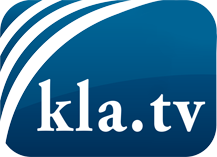 lo que los medios de comunicación no deberían omitir ...poco escuchado – del pueblo para el pueblo ...cada viernes emisiones a las 19:45 horas en www.kla.tv/es¡Vale la pena seguir adelante!Para obtener una suscripción gratuita con noticias mensuales
por correo electrónico, suscríbase a: www.kla.tv/abo-esAviso de seguridad:Lamentablemente, las voces discrepantes siguen siendo censuradas y reprimidas. Mientras no informemos según los intereses e ideologías de la prensa del sistema, debemos esperar siempre que se busquen pretextos para bloquear o perjudicar a Kla.TV.Por lo tanto, ¡conéctese hoy con independencia de Internet!
Haga clic aquí: www.kla.tv/vernetzung&lang=esLicencia:    Licencia Creative Commons con atribución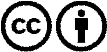 ¡Se desea la distribución y reprocesamiento con atribución! Sin embargo, el material no puede presentarse fuera de contexto.
Con las instituciones financiadas con dinero público está prohibido el uso sin consulta.Las infracciones pueden ser perseguidas.